Instituto de Educação Infantil e Juvenil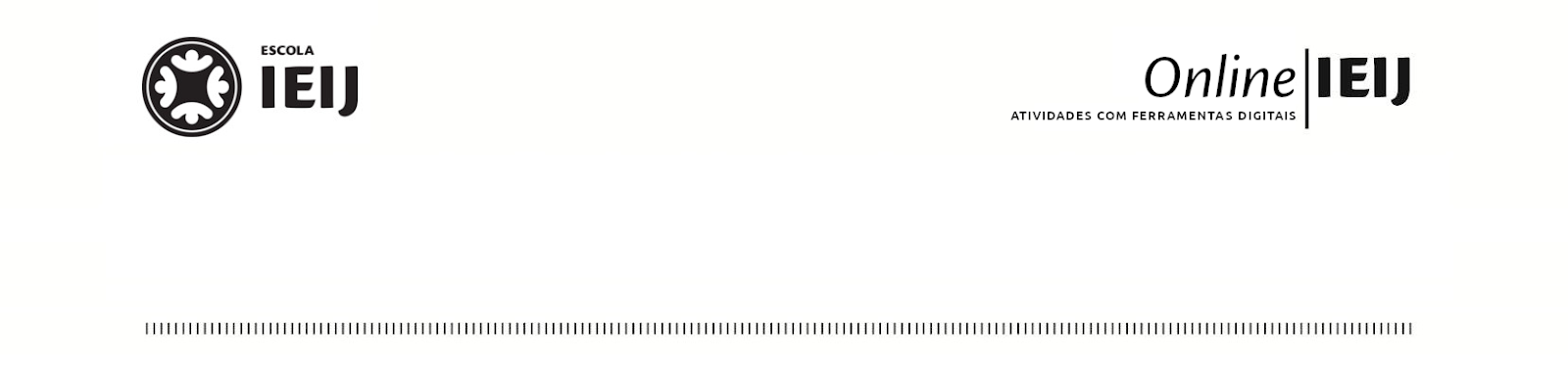 Primavera, 2020. Londrina, 04 de novembro.Nome: _____________________________________  Turma: 7º anoÁrea do conhecimento: Língua Portuguesa | Professor: Fernando LisbôaAutores negrosLeiam o excerto abaixo:Literatura negraA partir da década de 1960, com o fortalecimento dos movimentos sociais organizados por negros e negras, o cenário sobre a literatura de autoria negra começou a mudar. Em busca de romper com uma centenária coletânea de preconceitos e estereótipos veiculados pela literatura canônica brasileira, que frequentemente diminui ou apaga personagens negros, autores e autoras negros e negras passaram a publicar suas próprias obras como instrumento de subjetivação e determinação cultural.Figuras como Luiz Gama, advogado e poeta romântico abolicionista do século XIX, ou Maria Firmina dos Reis, primeira autora mulher a escrever um romance abolicionista no Brasil, são frequentemente relegados ao esquecimento pelo cânone literário brasileiro, mas retomados como precursores do movimento pela literatura negra.Conceição Evaristo, por exemplo, tem a maioria de suas obras protagonizadas por mulheres negras, e é a partir do substrato de suas vivências e de sua interioridade que se constroem os versos e tramas de sua obra. Solano Trindade reivindica a negritude e o fenótipo negro com orgulho e presença. Ana Maria Gonçalves retoma o tema da negra escravizada como sujeito consciente e revolucionário, relembrando levantes e resistências reais da história brasileira. Jarid Arraes, principalmente fazendo uso do cordel, também dá destaque às guerreiras quilombolas.(Adaptado dehttps://brasilescola.uol.com.br/literatura/a-representacao-negro-na-literatura-brasileira.htm) Escolham um desses autores destacados no texto e façam uma pesquisa sobre ele(a). Nessa pesquisa, busquem:Informações sobre a vida literária do(a) autor(a);Grau de relevância para a literatura nacional;Lugares em que sua obra mais é reproduzida;Textos por ele(a) produzidos;Outras informações que vocês acharem importantes.Depois disso, elaborem uma apresentação (no Google Apresentações ou no PowerPoint) na qual sejam abordados os aspectos pesquisados. Postem essa apresentação na resposta desta atividade.Literatura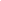 